Внеочередное  заседание                                                                      28 созываКАРАР                                                                                                  РЕШЕНИЕО  внесении  изменений в решениеСовета сельского поселения Кушманаковский сельсовет муниципального района Бураевский район от 21 декабря . № 85 «О бюджете сельского поселения Кушманаковский сельсовет муниципального района Бураевский район Республики Башкортостан на 2021 год и плановый период 2022 и 2023 годов»Совет сельского поселения Кушманаковский сельсовет муниципального района Бураевский район Республики Башкортостан РЕШИЛ:1. Внести в Решение Совета  сельского поселения Кушманаковский сельсовет муниципального района Бураевский район от 21 декабря 2020 года  № 85 «О бюджете сельского поселения Кушманаковский сельсовет муниципального района Бураевский район Республики Башкортостан на 2021 год и плановый период 2022 и 2023 годов» (далее – Решение) следующие изменения:1.) Пункт 1 изложить в новой редакции:- в подпункте 1 цифру «3 084 800,00» заменить цифрами «6 720 950,00»;- в подпункте 2 цифру «3 084 800,00» заменить цифрами «7 248 898,96»;- подпункт 3 изложить в новой редакции «дефицит бюджета сельского поселения Кушманаковский сельсовет муниципального района Бураевский район Республики Башкортостан прогнозируется в объеме 527 948,96 рублей».2. Приложение №3 изложить в новой редакции:                                                                                                                           ( в рублях)          3. Приложение № 5 изложить в новой редакции:(в рублях)Приложение № 7 изложить в следующей редакции:(в рублях)5. Приложение № 9 изложить в новой редакции:(в рублях)Добавить Приложение № 11.Источники финансирования дефицита бюджета сельского поселения Кушманаковский сельсовет  муниципального района Бураевский район Республики Башкортостан по кодам классификации источников финансирования дефицитов бюджетов  											 (в рублях)7. Контроль исполнения настоящего решения возложить на постоянную комиссию Совета по бюджету, налогам, вопросам собственности, предпринимательства, малому бизнесу и инновационной политике (Хафизова Р.А.).Глава сельского поселения Кушманаковский сельсовет муниципального района Бураевский районРеспублики Башкортостан                                                И.Р.Камаловд. Кушманаково27 декабря 2021 года№ 123БАШКОРТОСТАН РЕСПУБЛИКАҺЫ               БОРАЙ РАЙОНЫ МУНИЦИПАЛЬ РАЙОНЫНЫҢ КУШМАНАК АУЫЛ СОВЕТЫ АУЫЛ БИЛӘМӘҺЕ СОВЕТЫ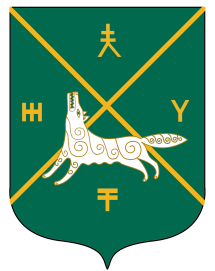 СОВЕТ СЕЛЬСКОГО  ПОСЕЛЕНИЯКУШМАНАКОВСКИЙ  СЕЛЬСОВЕТ   МУНИЦИПАЛЬНОГО РАЙОНА БУРАЕВСКИЙ  РАЙОН        РЕСПУБЛИКИ  БАШКОРТОСТАНКодбюджетной классификации РФНаименование кода группы, подгруппы,  статьи,  подстатьи, элемента,  программы (подпрограммы) кода экономической классификации доходовСумма123Всего6 720 950,00 1000000000 0000 000Налоговые и неналоговые доходы415 000,00 1010000000 0000 000Налог на прибыль, доходы10 000,00 1010200001 0000 110Налог на доходы физических лиц10 000,00 1010201001 0000 110Налог на доходы физических лиц с доходов, источником которых является налоговый агент, за исключением доходов, в отношении которых исчисление и уплата налога осуществляются в соответствии со статьями 227, 227.1 и 228 Налогового кодекса Российской Федерации10 000,00 1050000000 0000 000Налоги на совокупный доход20 000,00 1050300000 0000 110Единый сельскохозяйственный налог20 000,00 1050301001 0000 110Единый сельскохозяйственный налог20 000,001060000000 0000 000Налог на имущество383 000,001060100000 0000 110Налог на имущество физических лиц18 000,001060103010 0000 110Налог на имущество физических лиц, взимаемый по ставкам, применяемым к объектам налогообложения, расположенным в границах поселений18 000,001060600000 0000 110Земельный налог365 000,001060603310 0000 110Земельный налог с организаций, обладающих земельным участком, расположенным в границах сельских  поселений70 000,001060604310 0000 110Земельный налог с физических лиц, обладающих земельным участком, расположенным в границах сельских поселений295 000,001080000000 0000 000Государственная пошлина2 000,001080400001 0000 110Государственная пошлина за совершение нотариальных действий (за исключением действий, совершаемых консульскими учреждениями Российской Федерации)2 000,001080402001 0000 110Государственная пошлина  за совершение нотариальных действий должностными лицами органов местного самоуправления, уполномоченными в соответствии с законодательными актами Российской Федерации на совершение нотариальных действий2 000,002000000000 0000 000Безвозмездные поступления6 305 950,002020000000 0000 000Безвозмездные поступления от других бюджетов бюджетной системы Российской Федерации6 305 950,002021000000 0000 150Дотации бюджетам бюджетной системы Российской Федерации 2 072 500,002021600110 0000 150Дотации бюджетам сельских поселений на выравнивание бюджетной обеспеченности из бюджетов муниципальных районов2 072 500,002023000000 0000 150Субвенции бюджетам бюджетной системы Российской Федерации 97 300,002023511800 0000 150Субвенции бюджетам на осуществление первичного воинского учета на территориях, где отсутствуют военные комиссариаты97 300,002023511810 0000 150Субвенции бюджетам поселений на осуществление первичного воинского учета на территориях, где отсутствуют военные комиссариаты97 300,002024000000 0000 150Иные межбюджетные трансферты3 686 550,002024001410 0000 150Межбюджетные трансферты, передаваемые бюджетам сельских поселений из бюджетов муниципальных районов на осуществление части полномочий по решению вопросов местного значения в соответствии с заключенными соглашениями3 016 850,002024999900 0000 150Прочие межбюджетные трансферты, передаваемые бюджетам669 700,002024999910 7201 150Прочие межбюджетные трансферты, передаваемые бюджетам сельских поселений на расходные обязательства, возникающие при выполнении полномочий органов местного самоуправления по отдельным вопросам местного значения169 700,002024999910 7404 150Прочие межбюджетные трансферты, передаваемые бюджетам поселений на благоустройство территорий населенных пунктов, коммунальному хозяйству, обеспечению мер пожарной безопасности и осуществлению дорожной деятельности в границах  сельских поселений  500 000,002 02 90 000 00 0000 150Прочие безвозмездные поступления от других бюджетов бюджетной системы449 600,002 02 90 054 10 0000 150Прочие безвозмездные поступления в бюджеты сельских поселений от бюджетов муниципальных районов449 600,00Наименование показателяКод классификации расходов бюджетовКод классификации расходов бюджетовКод классификации расходов бюджетовПлан 
на 2021 годНаименование показателяРзПрЦСРВРПлан 
на 2021 год12345Расходы Кушманаковского сельсовета Бураевского района – всего,7 248 898,96 в том числе:ОБЩЕГОСУДАРСТВЕННЫЕ ВОПРОСЫ01002 851 090,66 Функционирование высшего должностного лица субъекта Российской Федерации и муниципального образования0102926 775,95 Непрограммные расходы01029900000000926 775,95 Глава муниципального образования01029900002030926 775,95 Расходы на выплаты персоналу в целях обеспечения выполнения функций государственными (муниципальными) органами, казенными учреждениями, органами управления государственными внебюджетными фондами01029900002030100926 775,95 Функционирование Правительства Российской Федерации, высших исполнительных органов государственной власти субъектов Российской Федерации, местных администраций01041 923 814,71 Непрограммные расходы010499000000001 923 814,71 Аппараты органов государственной власти Республики Башкортостан010499000020401 923 814,71 Расходы на выплаты персоналу в целях обеспечения выполнения функций государственными (муниципальными) органами, казенными учреждениями, органами управления государственными внебюджетными фондами010499000020401001 317 373,46 Закупка товаров, работ и услуг для обеспечения государственных (муниципальных) нужд01049900002040200573 920,25 Иные бюджетные ассигнования0104990000204080032 521,00 Резервные фонды0111500,00 Непрограммные расходы01119900000000500,00 Резервные фонды местных администраций01119900007500500,00 Иные бюджетные ассигнования01119900007500800500,00 НАЦИОНАЛЬНАЯ ОБОРОНА020097 300,00 Мобилизационная и вневойсковая подготовка020397 300,00 Непрограммные расходы0203990000000097 300,00 Субвенции на осуществление первичного воинского учета на территориях, где отсутствуют военные комиссариаты0203990005118097 300,00 Расходы на выплаты персоналу в целях обеспечения выполнения функций государственными (муниципальными) органами, казенными учреждениями, органами управления государственными внебюджетными фондами0203990005118010097 300,00 НАЦИОНАЛЬНАЯ БЕЗОПАСНОСТЬ И ПРАВООХРАНИТЕЛЬНАЯ ДЕЯТЕЛЬНОСТЬ0300519 129,40 Защита населения и территории от чрезвычайных ситуаций природного и техногенного характера, пожарная безопасность0310519 129,40 Муниципальная программа «Обеспечение мер пожарной безопасности»03101500000000519 129,40 Обеспечение противопожарной безопасности03101510000000519 129,40 Обеспечение противопожарной безопасности03101510100000519 129,40 Мероприятия по развитию инфраструктуры объектов противопожарной службы03101510124300192 854,40 Закупка товаров, работ и услуг для обеспечения государственных (муниципальных) нужд03101510124300200125 354,40 Иные бюджетные ассигнования0310151012430080067 500,00 Иные межбюджетные трансферты на финансирование мероприятий по благоустройству территорий населенных пунктов, коммунальному хозяйству, обеспечению мер пожарной безопасности, осуществлению дорожной деятельности и охране окружающей среды в границах сельских поселений03101510174040326 275,00 Закупка товаров, работ и услуг для обеспечения государственных (муниципальных) нужд03101510174040200326 275,00 НАЦИОНАЛЬНАЯ ЭКОНОМИКА04003 065 320,00 Дорожное хозяйство (дорожные фонды)04093 016 850,00 Непрограммные расходы040999000000003 016 850,00 дорожное хозяйство04099900003150378 750,00 Закупка товаров, работ и услуг для обеспечения государственных (муниципальных) нужд04099900003150200378 750,00 Дорожное хозяйство040999000S21602 638 100,00 Закупка товаров, работ и услуг для обеспечения государственных (муниципальных) нужд040999000S2160200100 000,00 Капитальные вложения в объекты государственной (муниципальной) собственности040999000S21604002 538 100,00 Другие вопросы в области национальной экономики041248 470,00 Непрограммные расходы0412990000000048 470,00 Мероприятия в области строительства, архитектуры и градостроительства0412990000338048 470,00 Закупка товаров, работ и услуг для обеспечения государственных (муниципальных) нужд0412990000338020048 470,00 ЖИЛИЩНО-КОММУНАЛЬНОЕ ХОЗЯЙСТВО0500699 459,90 Благоустройство0503699 459,90 Муниципальная программа «Развитие автомобильных дорог»05031600000000699 459,90 Подпрограмма Благоустройство05031640000000699 459,90 Основное мероприятие Благоустройство05031640100000699 459,90 Мероприятие по благоустройству территорий населенных пунктов05031640106050356 034,90 Закупка товаров, работ и услуг для обеспечения государственных (муниципальных) нужд05031640106050200356 034,90 Иные межбюджетные трансферты на финансирование мероприятий по благоустройству территорий населенных пунктов, коммунальному хозяйству, обеспечению мер пожарной безопасности, осуществлению дорожной деятельности и охране окружающей среды в границах сельских поселений05031640174040173 725,00 Закупка товаров, работ и услуг для обеспечения государственных (муниципальных) нужд05031640174040200173 725,00 Cофинансирование расходных обязательств, возникающих при выполнении полномочий органов местного самоуправления по отдельным вопросам местного значения 050316401S2010169 700,00 Закупка товаров, работ и услуг для обеспечения государственных (муниципальных) нужд050316401S2010200169 700,00 ОБРАЗОВАНИЕ07006 600,00 Профессиональная подготовка, переподготовка и повышение квалификации07056 600,00 Непрограммные расходы070599000000006 600,00 Переподготовка и повышение квалификации кадров070599000429706 600,00 Закупка товаров, работ и услуг для обеспечения государственных (муниципальных) нужд070599000429702006 600,00 КУЛЬТУРА, КИНЕМАТОГРАФИЯ08009 999,00 Культура08019 999,00 Непрограммные расходы080199000000009 999,00 Дворцы и дома культуры, другие учреждения культуры080199000440909 999,00 Закупка товаров, работ и услуг для обеспечения государственных (муниципальных) нужд080199000440902009 999,00 Наименование показателяКод классификации расходов бюджетовКод классификации расходов бюджетовПлан 
на 2021 годНаименование показателяЦСРВРПлан 
на 2021 год1234Расходы Кушманаковского сельсовета Бураевского района – всего,7 248 898,96 в том числе:Муниципальная программа «Обеспечение мер пожарной безопасности»1500000000519 129,40 Обеспечение противопожарной безопасности1510000000519 129,40 Обеспечение противопожарной безопасности1510100000519 129,40 Мероприятия по развитию инфраструктуры объектов противопожарной службы1510124300192 854,40 Закупка товаров, работ и услуг для обеспечения государственных (муниципальных) нужд1510124300200125 354,40 Иные бюджетные ассигнования151012430080067 500,00 Иные межбюджетные трансферты на финансирование мероприятий по благоустройству территорий населенных пунктов, коммунальному хозяйству, обеспечению мер пожарной безопасности, осуществлению дорожной деятельности и охране окружающей среды в границах сельских поселений1510174040326 275,00 Закупка товаров, работ и услуг для обеспечения государственных (муниципальных) нужд1510174040200326 275,00 Муниципальная программа «Развитие автомобильных дорог»1600000000699 459,90 Подпрограмма Благоустройство1640000000699 459,90 Основное мероприятие Благоустройство1640100000699 459,90 Мероприятие по благоустройству территорий населенных пунктов1640106050356 034,90 Закупка товаров, работ и услуг для обеспечения государственных (муниципальных) нужд1640106050200356 034,90 Иные межбюджетные трансферты на финансирование мероприятий по благоустройству территорий населенных пунктов, коммунальному хозяйству, обеспечению мер пожарной безопасности, осуществлению дорожной деятельности и охране окружающей среды в границах сельских поселений1640174040173 725,00 Закупка товаров, работ и услуг для обеспечения государственных (муниципальных) нужд1640174040200173 725,00 Cофинансирование расходных обязательств, возникающих при выполнении полномочий органов местного самоуправления по отдельным вопросам местного значения 16401S2010169 700,00 Закупка товаров, работ и услуг для обеспечения государственных (муниципальных) нужд16401S2010200169 700,00 Непрограммные расходы99000000006 030 309,66 Глава муниципального образования9900002030926 775,95 Расходы на выплаты персоналу в целях обеспечения выполнения функций государственными (муниципальными) органами, казенными учреждениями, органами управления государственными внебюджетными фондами9900002030100926 775,95 Аппараты органов государственной власти Республики Башкортостан99000020401 923 814,71 Расходы на выплаты персоналу в целях обеспечения выполнения функций государственными (муниципальными) органами, казенными учреждениями, органами управления государственными внебюджетными фондами99000020401001 317 373,46 Закупка товаров, работ и услуг для обеспечения государственных (муниципальных) нужд9900002040200573 920,25 Иные бюджетные ассигнования990000204080032 521,00 дорожное хозяйство9900003150378 750,00 Закупка товаров, работ и услуг для обеспечения государственных (муниципальных) нужд9900003150200378 750,00 Мероприятия в области строительства, архитектуры и градостроительства990000338048 470,00 Закупка товаров, работ и услуг для обеспечения государственных (муниципальных) нужд990000338020048 470,00 Резервные фонды местных администраций9900007500500,00 Иные бюджетные ассигнования9900007500800500,00 Переподготовка и повышение квалификации кадров99000429706 600,00 Закупка товаров, работ и услуг для обеспечения государственных (муниципальных) нужд99000429702006 600,00 Дворцы и дома культуры, другие учреждения культуры99000440909 999,00 Закупка товаров, работ и услуг для обеспечения государственных (муниципальных) нужд99000440902009 999,00 Субвенции на осуществление первичного воинского учета на территориях, где отсутствуют военные комиссариаты990005118097 300,00 Расходы на выплаты персоналу в целях обеспечения выполнения функций государственными (муниципальными) органами, казенными учреждениями, органами управления государственными внебюджетными фондами990005118010097 300,00 Дорожное хозяйство99000S21602 638 100,00 Закупка товаров, работ и услуг для обеспечения государственных (муниципальных) нужд99000S2160200100 000,00 Капитальные вложения в объекты государственной (муниципальной) собственности99000S21604002 538 100,00 Наименование показателяКод классификации расходов бюджетовКод классификации расходов бюджетовКод классификации расходов бюджетовПлан 
на 2021 годНаименование показателяВедомствоЦСРВРПлан 
на 2021 год12345Расходы Кушманаковского сельсовета Бураевского района – всего,7 248 898,96 в том числе:Администрация сельского поселения Кушманаковский сельсовет муниципального района Бураевский район Республики Башкортостан7917 248 898,96 Муниципальная программа «Обеспечение мер пожарной безопасности»7911500000000519 129,40 Обеспечение противопожарной безопасности7911510000000519 129,40 Обеспечение противопожарной безопасности7911510100000519 129,40 Мероприятия по развитию инфраструктуры объектов противопожарной службы7911510124300192 854,40 Закупка товаров, работ и услуг для обеспечения государственных (муниципальных) нужд7911510124300200125 354,40 Иные бюджетные ассигнования791151012430080067 500,00 Иные межбюджетные трансферты на финансирование мероприятий по благоустройству территорий населенных пунктов, коммунальному хозяйству, обеспечению мер пожарной безопасности, осуществлению дорожной деятельности и охране окружающей среды в границах сельских поселений7911510174040326 275,00 Закупка товаров, работ и услуг для обеспечения государственных (муниципальных) нужд7911510174040200326 275,00 Муниципальная программа «Развитие автомобильных дорог»7911600000000699 459,90 Подпрограмма Благоустройство7911640000000699 459,90 Основное мероприятие Благоустройство7911640100000699 459,90 Мероприятие по благоустройству территорий населенных пунктов7911640106050356 034,90 Закупка товаров, работ и услуг для обеспечения государственных (муниципальных) нужд7911640106050200356 034,90 Иные межбюджетные трансферты на финансирование мероприятий по благоустройству территорий населенных пунктов, коммунальному хозяйству, обеспечению мер пожарной безопасности, осуществлению дорожной деятельности и охране окружающей среды в границах сельских поселений7911640174040173 725,00 Закупка товаров, работ и услуг для обеспечения государственных (муниципальных) нужд7911640174040200173 725,00 Cофинансирование расходных обязательств, возникающих при выполнении полномочий органов местного самоуправления по отдельным вопросам местного значения 79116401S2010169 700,00 Закупка товаров, работ и услуг для обеспечения государственных (муниципальных) нужд79116401S2010200169 700,00 Непрограммные расходы79199000000006 030 309,66 Глава муниципального образования7919900002030926 775,95 Расходы на выплаты персоналу в целях обеспечения выполнения функций государственными (муниципальными) органами, казенными учреждениями, органами управления государственными внебюджетными фондами7919900002030100926 775,95 Аппараты органов государственной власти Республики Башкортостан79199000020401 923 814,71 Расходы на выплаты персоналу в целях обеспечения выполнения функций государственными (муниципальными) органами, казенными учреждениями, органами управления государственными внебюджетными фондами79199000020401001 317 373,46 Закупка товаров, работ и услуг для обеспечения государственных (муниципальных) нужд7919900002040200573 920,25 Иные бюджетные ассигнования791990000204080032 521,00 дорожное хозяйство7919900003150378 750,00 Закупка товаров, работ и услуг для обеспечения государственных (муниципальных) нужд7919900003150200378 750,00 Мероприятия в области строительства, архитектуры и градостроительства791990000338048 470,00 Закупка товаров, работ и услуг для обеспечения государственных (муниципальных) нужд791990000338020048 470,00 Резервные фонды местных администраций7919900007500500,00 Иные бюджетные ассигнования7919900007500800500,00 Переподготовка и повышение квалификации кадров79199000429706 600,00 Закупка товаров, работ и услуг для обеспечения государственных (муниципальных) нужд79199000429702006 600,00 Дворцы и дома культуры, другие учреждения культуры79199000440909 999,00 Закупка товаров, работ и услуг для обеспечения государственных (муниципальных) нужд79199000440902009 999,00 Субвенции на осуществление первичного воинского учета на территориях, где отсутствуют военные комиссариаты791990005118097 300,00 Расходы на выплаты персоналу в целях обеспечения выполнения функций государственными (муниципальными) органами, казенными учреждениями, органами управления государственными внебюджетными фондами791990005118010097 300,00 Дорожное хозяйство79199000S21602 638 100,00 Закупка товаров, работ и услуг для обеспечения государственных (муниципальных) нужд79199000S2160200100 000,00 Капитальные вложения в объекты государственной (муниципальной) собственности79199000S21604002 538 100,00 Наименование источников финансирования дефицита бюджета  сельского поселения Кушманаковский сельсовет  муниципального района  Бураевский район Республики БашкортостанКод группы, подгруппы, статьи и вида источников финансирования дефицита бюджетаСумма Источники внутреннего финансирования дефицита бюджета01 00 00 00 00  0000 000527 948,96 Изменение остатков средств на счетах по учету средств бюджета01 05 00 00 00  0000 000527 948,96Прочие остатки денежных средств бюджетов сельских поселений01 05 02 01 10  0000 000527 948,96